Анонс событийных мероприятийна июнь месяцИнструктор-методист по туризму Ольховик М.В. - 70545Работа оздоровительных лагерейЛагеря труда и отдыхаПалаточные туристические лагеря«Школа молодого фермера» (на базе агроусадьбы «Верес») – с 04.06.2018.9 июня 2018 года, в 17.30 на центральной площади г.п. Зельва состоится выпускной бал. Праздник продолжится в учреждениях образования. 1 июня 2018 года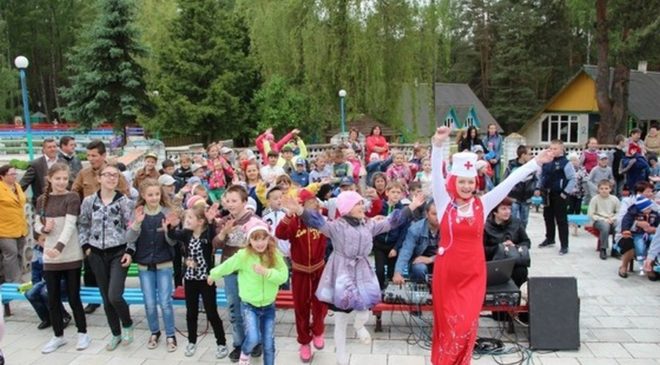 Мероприятия к международному Дню защиты детейНачало в 9:30 – велопробег от базы отдыха «Бережки» до стадион «Колос» 10:30 – открытие праздника на летней эстраде4-5 июня 2018 года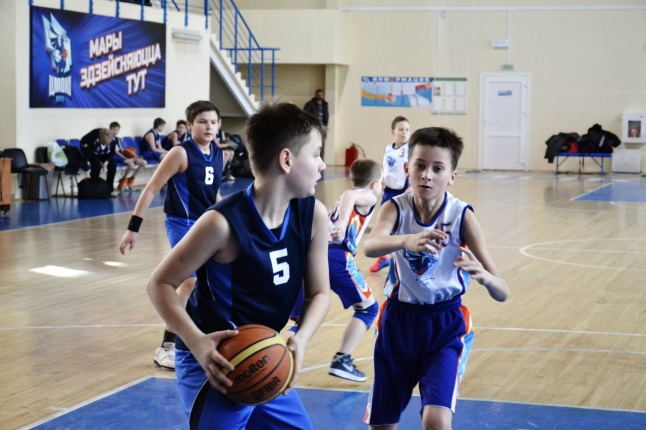 Соревнования Гродненской области по баскетболу 3+3 по месту жительства (юноши 2003-2004 г.р.)Место проведения: г. Слоним8-9 июня 2018 года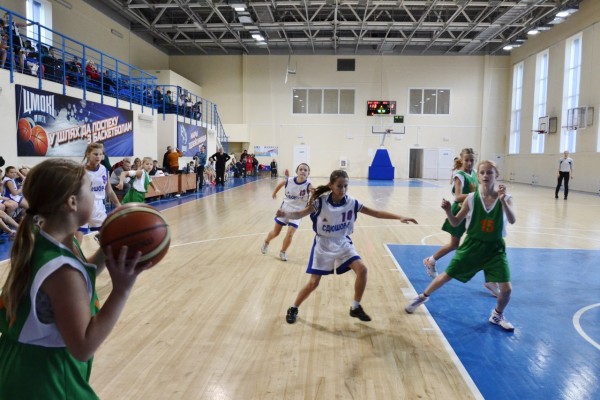 Соревнования Гродненской области по баскетболу 3+3 по месту жительства (девушки 2003-2004 г.р.)Место проведения: г. Сморгонь16-17 июня 2018 года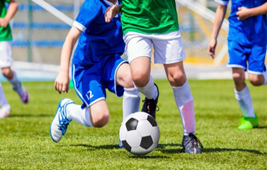 Спортивное мероприятие соревнования Гродненской области «Золотой колос» (зональные) по футболу среди сельских жителейМесто проведения: г. Слоним и г. Лида28-30 июня 2018 годаСпортивное мероприятие соревнования Гродненской области по футболу «Кожаный мяч» (юноши 2008-2009 г.р.) Место проведения: г. Слоним24 июня 2018 года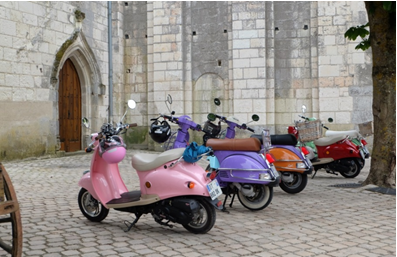 Праздник «SCOOTERDAY»Развернётся настоящая баталия ловкости, юмора, смекалки, мастерства. Разнообразие номинаций сделает праздник запоминающимся. Приятным дополнением к конкурсу скутеристов станут концерт лучших коллективов района, выставка-продажа сувенирной продукции, дискотека.Место проведения: а/г Елка, Зельвенский р-ниюнь 2018 года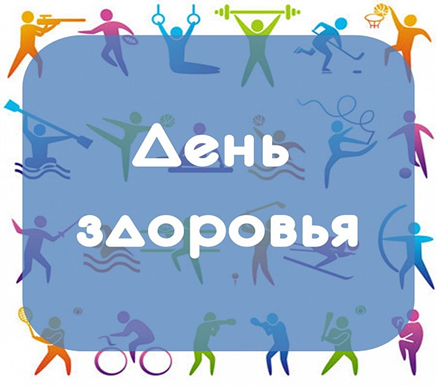 Спортивно-массовое мероприятие праздник «День здоровья»Место проведения: а/г Князево, Зельвенский райониюнь 2018 года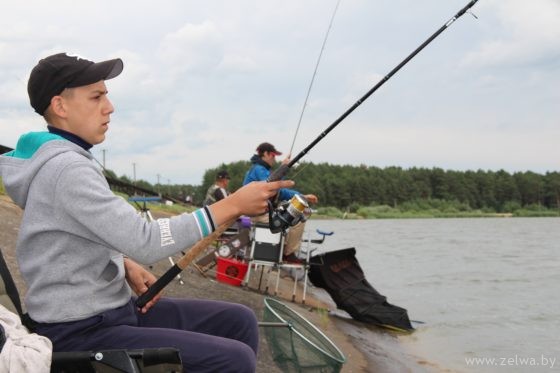 «Народная рыбалка»С 8.00 до 9.00 пройдет регистрация и жеребьевка. В 9.00 – открытие турнира, затем разъезд к секторам лова. С 14.00 до 15.00 будет проходить взвешивание уловов, после чего состоится подведение итогов турнира, награждение победителей и призёров. Место проведения: г.п. Зельва, водохранилищеИюнь 2018 года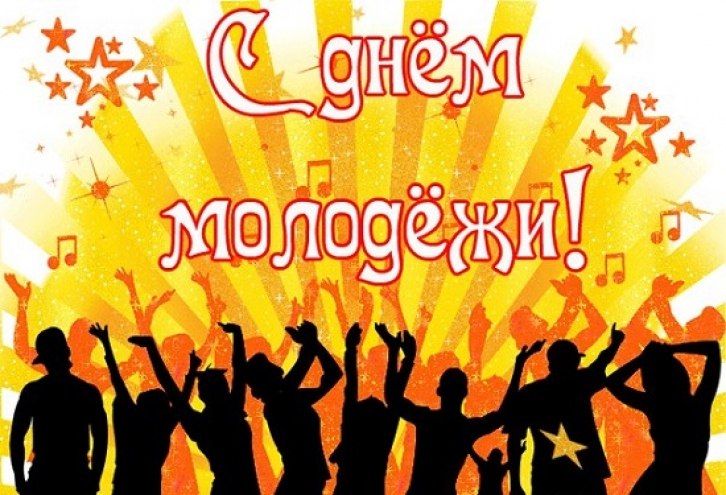 Праздник «День молодежи в г.п. Зельва», посвящённый 760-летию г.п. ЗельваМесто проведения: г.п. Зельва, РДКиНТУО «Государственная гимназия № 1 г.п. Зельва»ГУО «Средняя школа № 2 г.п. Зельва»УО «Государственная средняя школа № 3 г.п. Зельва»ГУО «УПК Мижеричский детский сад – базовая школа»ГУО «Центр коррекционно-развивающего обучения и реабилитации г.п. Зельва»ГУ «Детско-юношеская спортивная школа»с 01.06.2018ГУО «Елковская средняя школа»С 04.06.2018ГУО «Каролинская средняя школа»С 11.06.2018ГУО «Князевская средняя школа»С 11.06.2018ГУО «Голынковская средняя школа»С 18.06.2018УО «Государственная средняя школа № 3 г.п. Зельва»С 07.06.2018УО «Государственная средняя школа № 3 г.п. Зельва»С 11.06.2018ГУО «УПК Деречинский детский сад-средняя школа»С 04.06.2018ГУО «Князевская средняя школа»С 21.06.2018